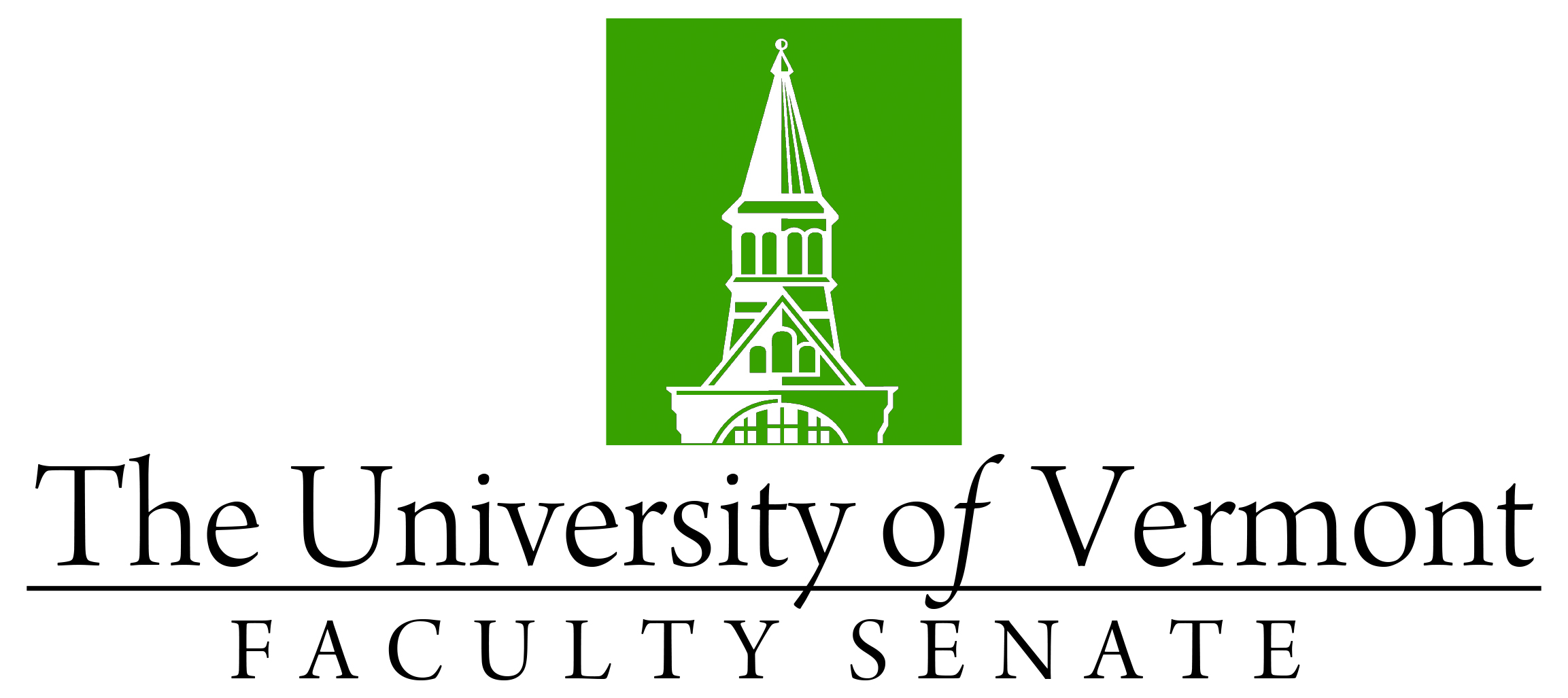 Faculty Senate MeetingMonday, December 20, 20213:00 – 4:30 pm, Online via TeamsAgenda2021-2022 Faculty Senate MeetingsMondays 4:00 – 5:30 PM (exceptions noted)12/20/21 – 3:00 – 4:30 PM1/24/222/28/223/28/224/25/225/19/22 – 3:00 – 4:30 PM Thursday3:00Faculty Senate President’s Remarks – Thomas Borchert [5 min]3:05Consent Agenda (vote) [5 min]Minutes of the November 2021 Faculty Senate MeetingReport of Curricular Affairs Actions that Do Not Require a Senate Vote, including:Revision to the Communication Sciences & Disorders Minor (CNHS)Revision to the English Major (CAS) Revision to the Theatre Major and Minor (CAS)Revision to the Dance Major and Minor (CAS)New Course Prefix: EDRM Education Research Methods Curricular Affairs Actions that Require a Senate Vote:No-Contest Deactivation of the Geology BA & BS, and Minor (CAS)No-Contest Deactivation of the CALS ENSC BS and ENVS BSNo-Contest Deactivation of the CAS ENSC BSNo-Contest Deactivation of the RSENR ENVS BSNew Micro-Certificate of Graduate Study in Sustainable Family Enterprise (GRAD/GSB) *This item was added on 12/16/21 and will require a quorum of three-quarters of voting members present.3:10Resolution In Memoriam for Lucien Paquette (Extension) – Chris Callahan (vote)3:15Resolution for Reconsideration of the Allocation of Senate Representation – Ignacio Lopez-Vicuna (vote)3:30Academic Reorg Working Group Report – Dean David Jenemann (Discussion)3:50Library post-Elsevier – Dean Geffert (Discussion)4:15New Business [5 min]4:30Adjourn